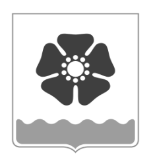 Городской Совет депутатовмуниципального образования «Северодвинск» (Совет депутатов Северодвинска)шестого созываРЕШЕНИЕОб утверждении Порядка установления праздничных дней и памятных дат муниципального образования «Северодвинск»В соответствии со статьей 10 областного закона от 03.06.2019 № 97-8-ОЗ 
«О праздничных днях и памятных датах в Архангельской области», Уставом городского округа Архангельской области «Северодвинск» Совет депутатов Северодвинскарешил:1. Утвердить прилагаемый Порядок установления праздничных дней и памятных дат муниципального образования «Северодвинск».2. Настоящее решение вступает в силу после его официального опубликования.3. Опубликовать (обнародовать) настоящее решение в бюллетене нормативно-правовых актов муниципального образования «Северодвинск» «Вполне официально», разместить в сетевом издании «Вполне официально» (вполне-официально.рф) 
и на официальных интернет-сайтах Совета депутатов Северодвинска и Администрации Северодвинска.Утвержден решением Совета депутатов Северодвинска от 08.09.2022 № 450Порядок установления праздничных дней и памятных дат муниципального образования «Северодвинск»Общие положения1.1. Настоящий Порядок, разработанный в соответствии со статьей 10 областного закона от 03.06.2019 № 97-8-ОЗ «О праздничных днях и памятных датах в Архангельской области» (далее – областной закон № 97-8-ОЗ), определяет процедуру установления праздничных дней и памятных дат муниципального образования «Северодвинск», которые имеют особое значение для муниципального образования «Северодвинск» и связаны 
с важнейшими политическими, общественными, культурными и историческими событиями, 
а также традициями в муниципальном образовании «Северодвинск».1.2. Для целей настоящего Порядка используются следующие основные понятия:1.2.1. Праздничные дни муниципального образования «Северодвинск» – установленные решением Совета депутатов Северодвинска дни, посвященные важнейшим политическим, общественным и культурным событиям в муниципальном образовании «Северодвинск», личностям, внесшим существенный вклад в развитие Архангельской области и муниципального образования «Северодвинск».1.2.2. Памятные даты муниципального образования «Северодвинск» – установленные решением Совета депутатов Северодвинска дни, связанные с важнейшими историческими событиями, традициями на территории муниципального образования «Северодвинск», 
а также посвященные героическим подвигам, личностям, внесшим вклад в развитие различных сфер в Архангельской области и (или) муниципальном образовании «Северодвинск».1.3. Праздничные дни и памятные даты муниципального образования «Северодвинск» должны соответствовать следующим условиям:1.3.1. Значимость события и (или) личности для истории Архангельской области и (или) муниципального образования «Северодвинск», их роль в патриотическом воспитании и формировании духовно-нравственных ценностей граждан.1.3.2. Наличие документов, подтверждающих факты, события, послужившие основанием для установления праздничных дней или памятных дат муниципального образования «Северодвинск».1.4. Не допускается установление праздничных дней и памятных дат муниципального образования «Северодвинск», аналогичных праздничным дням и памятным датам, установленным федеральными законами, иными нормативными правовыми актами Российской Федерации, областным законом № 97-8-ОЗ, указами Губернатора Архангельской области.Не допускается установление праздничных дней муниципального образования «Северодвинск», аналогичных памятным датам муниципального образования «Северодвинск», а также памятных дат муниципального образования «Северодвинск», аналогичных праздничным дням муниципального образования «Северодвинск».II. Порядок представления предложений для установленияпраздничных дней и памятных дат2.1. Предложение об установлении праздничных дней и памятных дат муниципального образования «Северодвинск» (далее – предложение) вправе внести следующие инициаторы:2.1.1. Группа депутатов Совета депутатов Северодвинска численностью не менее 5 человек (далее – инициативная группа депутатов). Решение о внесении предложения оформляется протоколом собрания инициативной группы депутатов, который подписывают все участники инициативной группы депутатов, с указанием депутата, являющегося уполномоченным представителем инициативной группы депутатов.2.1.2. Председатель Совета депутатов Северодвинска либо лицо, исполняющее его обязанности.2.1.3. Глава Северодвинска либо лицо, исполняющее его обязанности.2.1.4. Администрация Северодвинска.2.1.5. Контрольно-счетная палата Северодвинска.2.1.6. Органы территориального общественного самоуправления.2.1.7. Инициативная группа граждан, проживающих в муниципальном образовании «Северодвинск» и обладающих активным избирательным правом, численностью не менее 10 человек. Решение о внесении предложения оформляется протоколом собрания инициативной группы граждан с указанием уполномоченного представителя из числа участников инициативной группы граждан. Протокол собрания подписывают все участники инициативной группы граждан, указывая фамилию, имя, отчество (при наличии), дату рождения, место жительства, контактный телефон. Протокол собрания должен содержать информацию о согласии участников инициативной группы граждан на обработку их персональных данных.2.1.8. Общественный совет муниципального образования «Северодвинск».2.2. Граждане и организации, не указанные в подпункте 2.1 настоящего пункта, вправе вносить предложения через инициаторов.2.3. Предложение представляется в Администрацию Северодвинска и должно содержать сведения об инициаторе, указание наименования праздничного дня или памятной даты, а также события, послужившего основанием для установления праздничного дня или памятной даты.2.4. К предложению прилагаются:2.4.1. Историческая справка.2.4.2. Документы либо их копии, подтверждающие обоснование предложения.2.4.3. Протокол собрания инициативной группы депутатов или инициативной группы граждан (в случае, если инициатором внесения предложения является инициативная группа депутатов или инициативная группа граждан).
III. Комиссия по рассмотрению предложенийоб установлении праздничных дней и памятных дат3.1. Администрация Северодвинска формирует комиссию по рассмотрению предложений об установлении праздничных дней и памятных дат муниципального образования «Северодвинск» (далее – комиссия).Положение о комиссии утверждается постановлением Администрации Северодвинска, а ее состав – распоряжением Администрации Северодвинска.3.2. Комиссия формируется из числа представителей Администрации Северодвинска, общественных организаций, специалистов в областях истории и краеведения, культуры 
и искусства, а также депутатов Совета депутатов Северодвинска (по согласованию).3.3. Организационное, материально-техническое и справочно-информационное обеспечение деятельности комиссии осуществляет Администрация Северодвинска.3.4. В случае несоответствия предложения и приложений к нему подпунктам 2.1–2.4 пункта 2 настоящего Порядка документы возвращаются инициатору (уполномоченному представителю инициатора) без рассмотрения.3.5. Комиссия по результатам рассмотрения поступивших предложений готовит заключение, содержащее мотивированные выводы о целесообразности или нецелесообразности установления праздничного дня или памятной даты муниципального образования «Северодвинск», которое направляется инициатору соответствующего предложения в течение трех рабочих дней со дня подготовки заключения комиссии.IV. Решение по вопросу установления праздничных дней и памятных дат4.1. Праздничные дни и памятные даты муниципального образования «Северодвинск» устанавливаются решением Совета депутатов Северодвинска.4.2. Заключение комиссии о целесообразности установления праздничного дня или памятной даты муниципального образования «Северодвинск» направляется 
в Администрацию Северодвинска для подготовки соответствующего проекта решения Совета депутатов Северодвинска.4.3. Проект решения по вопросу установления праздничных дней и памятных дат муниципального образования «Северодвинск» вносится для рассмотрения на очередное заседание Совета депутатов Северодвинска.4.4. Совет депутатов Северодвинска принимает решение об установлении праздничных дней и памятных дат муниципального образования «Северодвинск» с учетом рекомендаций комиссии.V. Порядок организации и проведения мероприятий,посвященных праздничным дням и памятным датам5.1. Органы местного самоуправления муниципального образования «Северодвинск» в пределах своей компетенции обеспечивают проведение на территории муниципального образования «Северодвинск» мероприятий, посвященных праздничным дням и памятным датам муниципального образования «Северодвинск».5.2. Мероприятия, посвященные праздничным дням и памятным датам муниципального образования «Северодвинск», могут проводиться как непосредственно в такие праздничные дни и памятные даты, так и в ближайшие к таким дням и датам дни.5.3. Финансирование расходов, связанных с организацией и проведением мероприятий, посвященных праздничным дням и памятным датам муниципального образования «Северодвинск», осуществляется за счет средств местного бюджета, а также иных источников, не противоречащих законодательству Российской Федерации.VI. Информирование о праздничных днях и памятных датах6.1. Органы местного самоуправления муниципального образования «Северодвинск» в пределах своей компетенции информируют граждан о праздничных днях и памятных датах муниципального образования «Северодвинск» путем размещения соответствующих материалов в средствах массовой информации и на официальном сайте Администрации Северодвинска в информационно-телекоммуникационной сети «Интернет».6.2. Администрация Северодвинска ежегодно формирует единый справочник праздничных дней и памятных дат муниципального образования «Северодвинск» и обеспечивает его размещение на своем официальном сайте в информационно-телекоммуникационной сети «Интернет».6.3. В муниципальном образовании «Северодвинск» может издаваться печатная продукция (книги, календари, брошюры, буклеты), содержащая сведения о праздничных днях и памятных датах муниципального образования «Северодвинск».от08.09.2022№  450ПредседательСовета депутатов Северодвинска_______________________М.А. Старожилов             Глава муниципального образования             «Северодвинск»        ______________________И.В. Скубенко